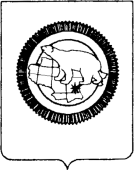 ДЕПАРТАМЕНТ ОБРАЗОВАНИЯ, КУЛЬТУРЫ И МОЛОДЁЖНОЙ ПОЛИТИКИЧУКОТСКОГО АВТОНОМНОГО ОКРУГАул. Беринга, д. . Анадырь, Чукотский автономный округ, 689000,Е-mail: borodin@anadyr.ru; факс: 2-44-76; телефон: 6-22-76, 6-25-96, 6-04-70, 6-05-51Уважаемые коллеги!	Департамент образования, культуры и молодёжной политики Чукотского автономного округа рассмотрел отчёт от 14.04.2015 г. №01-11/148, представленный муниципальным общеобразовательным  учреждением «Усть–Чаунская средняя общеобразовательная школа села Рыткучи» во исполнение предписания Департамента от 12.03.2015 г. №03/15-вп, и документы, подтверждающие устранение нарушений, выявленных при проведении внеплановой тематической документарной проверки образовательной организации, и извещает о снятии с контроля указанного предписания.Начальник Департамента					                      А.Г. БоленковКосьяненко Нина Александровна,тел: 8-42722-6-04-70,nadzor.chao@gmail.comОт  28.04.2015             №  01-07/1140на №  01-11/148         от 14.04.2015Заместителю Главы Администрации – начальнику Управления  социальной политики Администрации Чаунского муниципального районаВойчишиной О.И.Директору  МОУ УЧСОШ с. РыткучиБеляевой А.Ф.О снятии с контроля предписания Департамента